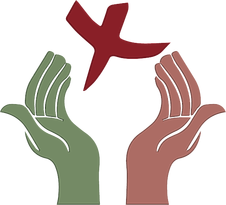 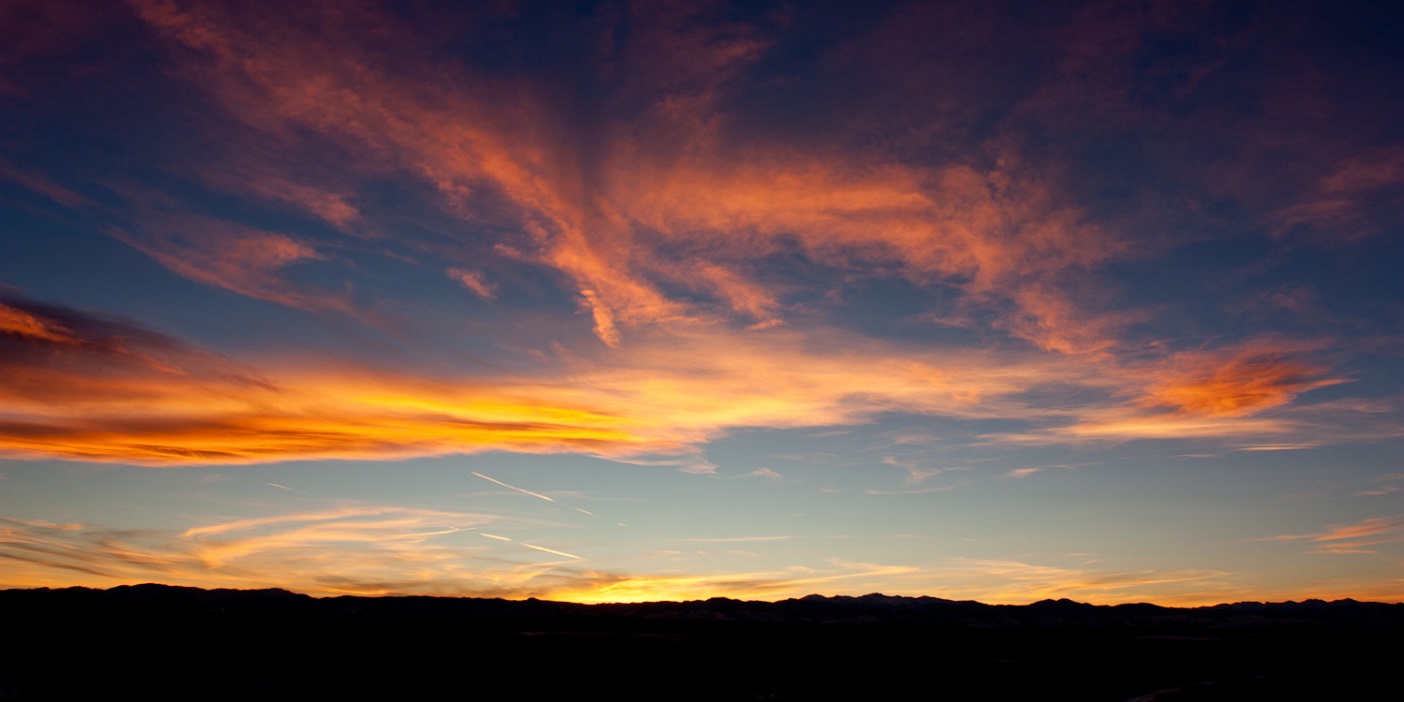 St Michael and all Angels Church Cottingley“Church without walls”7am Wednesday Morning  service Morning PraisePreparationGreetingGrace, mercy and peace from God our Father and the Lord Jesus Christ bewith youAll   and also with you.Prayers of PenitenceAll   Lord God, we have sinned against you; we have done evil in yoursight. We are sorry and repent. Have mercy on us according to your love.Wash away our wrongdoing and cleanse us from our sin. Renew a rightspirit within us and restore to us the joy of your salvation, throughJesus Christ our Lord. Amen.May the Father of all mercies cleanse you from your sins, and restore you inhis image to the praise and glory of his name, through Jesus Christ our Lord.All   Amen.PraiseLet everything be said and done in the name of the Lord Jesus,All   giving thanks to God through Jesus Christ.Sing psalms, hymns and sacred songs:All   let us sing to God with thankful hearts.Open our lips, Lord:All   and we shall praise your name.Venite – a Song of Triumph1   O come, let us sing to the Lord;  ♦ let us heartily rejoice in the rock of our salvation. 2   Let us come into his presence with thanksgiving  ♦ and be glad in him with psalms. 3   For the Lord is a great God  ♦ and a great king above all gods. 4   In his hand are the depths of the earth  ♦ and the heights of the mountains are his also. 5   The sea is his, for he made it,  ♦ and his hands have moulded the dry land. 6   Come, let us worship and bow down  ♦ and kneel before the Lord our Maker 7 For he is our God;  ♦ we are the people of his pasture and the sheep of his hand.Glory to the Father and to the Son and to the Holy Spirit;as it was in the beginning is now and shall be for ever. Amen.WordReading this response may be usedThis is the word of the Lord.All   Thanks be to God.Affirmation of Faith.We say together in faithAll   Holy, holy, holy is the Lord God almighty, who was,and is and is to come.We believe in God the Father, who created all things:All   for by his will they were created and have theirbeing.We believe in God the Son, who was slain:All   for with his blood, he purchased us for God, fromevery tribe and language, from every people and nation.                                                                                                          We believe in God the Holy Spirit:All   the Spirit and the Bride say,‘Come!’ Even so come,Lord Jesus! Amen.PrayersThe Lord’s PrayerAs our Saviour taught us, so we prayAll   Our Father in heaven, hallowed be your name, yourkingdom come, your will be done, on earth as in heaven.Give us today our daily bread. Forgive us our sins as we forgive those who sin against us. Lead us not into temptation but deliver us from evil. For the kingdom, the power, and the glory are yours now and for ever.Amen.ConclusionA blessing may be given.The service ends with the GraceAll   The grace of our Lord Jesus Christ, and the love of God, and thefellowship of the Holy Spirit be with us all evermore.Amen.You can find all our services on Facebook https://www.facebook.com/stmichaelscottingleyService sheets can be found on https://www.stmichaelscottingley.net/church-without-walls   A service from New Patterns for Worship. Compilation copyright © The Archbishops’ Council 2002.New Patterns for Worship, material from which is included here,
is copyright © The Archbishops' Council 2002 and published by Church House Publishing.